VERWALTUNGS- UND RECHTSAUSSCHUSSEinundsiebzigste Tagung
Genf, 26. März 2015AUSTAUSCH UND VERWENDUNG VON SOFTWARE UND AUSRÜSTUNGVom Verbandsbüro erstelltes Dokument

Haftungsausschluß:  dieses Dokument gibt nicht die Grundsätze oder eine Anleitung der UPOV wiederZUSAMMENFASSUNG	Zweck dieses Dokuments ist es, über die Entwicklungen betreffend Austausch und Verwendung von Software und Ausrüstung zu berichten.	Der CAJ wird ersucht werden, 	a)	zur Kenntnis zu nehmen, dass der Rat auf seiner achtundvierzigsten ordentlichen Tagung die Überarbeitung von Dokument UPOV/INF/16 „Austauschbare Software“ (Dokument UPOV/INF/16/4) angenommen hat; 	b)	zur Kenntnis zu nehmen, dass die Erörterungen über die Aufnahme der SISNAVA-Software in Dokument UPOV/INF/16 in der TWC fortgeführt werden, vorbehaltlich der Schlußfolgerung der Erörterungen über die Variation bei Sortenbeschreibungen über die Jahre an verschiedenen Orten;	c)	die vorgeschlagene Überarbeitung von Dokument UPOV/INF/16/4 betreffend die Aufnahme von Informationen über die Nutzung von Software durch die Verbandsmitglieder in Verbindung mit den Kommentaren des TC, wie in der Anlage zu diesem Dokument dargelegt, zu prüfen;	d)	zur Kenntnis zu nehmen, dass vorbehaltlich der Zustimmung des TC und des CAJ dem Rat auf seiner neunundvierzigsten ordentlichen Tagung vom 29. Oktober 2015 ein Entwurf von Dokument UPOV/INF/16/5 „Austauschbare Software“ zur Annahme vorgelegt wird;e)	zur Kenntnis zu nehmen, dass der Rat auf seiner achtundvierzigsten ordentlichen Tagung am 16. Oktober 2014 in Genf Dokument UPOV/INF/22/1 „Von Verbandsmitgliedern verwendete Software und Ausrüstung” angenommen hat; 	f)	die Informationen in Anlage II zu diesem Dokument zur Aufnahme in Dokument UPOV/INF/22 zu prüfen; und	g)	zur Kenntnis zu nehmen, dass vorbehaltlich der Zustimmung des TC und des CAJ dem Rat auf seiner neunundvierzigsten ordentlichen Tagung vom 29. Oktober 2015 ein Entwurf von Dokument UPOV/INF/22 über die von den Verbandsmitgliedern verwendete Software und Ausrüstung zur Annahme vorgelegt wird.	In diesem Dokument werden folgende Abkürzungen verwendet:	CAJ	Verwaltungs- und Rechtsausschuß	TC:	Technischer Ausschuss	TWC:	Technische Arbeitsgruppe für Automatisierung und Computerprogramme	TWP:	Technische Arbeitsgruppen	Der Aufbau dieses Dokuments ist nachstehend zusammengefasst:ZUSAMMENFASSUNG	1Zweck	2ÜBERARBEITUNG VON Dokument UPOV/INF/16 „Austauschbare Software”	2ÜBERARBEITUNG VON doKument UPOV/INF/22 „Von Verbandsmitgliedern verwendete Software und Ausrüstung“	4Zweck	Zweck dieses Dokuments ist es, über die Entwicklungen betreffend Austausch und Verwendung von Software und Ausrüstung zu berichten.Dokument UPOV/INF/16 „Austauschbare Software”Überarbeitung von Dokument UPOV/INF/16	Der Rat hat auf seiner achtundvierzigsten ordentlichen Tagung die Überarbeitung von Dokument UPOV/INF/16 „Austauschbare Software“ (Dokument UPOV/INF/16/4) auf der Grundlage von Dokument UPOV/INF/16/4 Draft 1 angenommen. 	Der CAJ wird ersucht, zur Kenntnis zu nehmen, dass der Rat auf seiner achtundvierzigsten Tagung am 16. Oktober 2014 in Genf die Überarbeitung von Dokument UPOV/INF/16 „Austauschbare Software“ (Dokument UPOV/INF/16/4) angenommen hat.Software, die zur Aufnahme in Dokument UPOV/INF/16 „Austauschbare Software“ vorgeschlagen wird	Das Verfahren zur Prüfung der zur Aufnahme in Dokument UPOV/INF/16 „Austauschbare Software“ vorgeschlagenen Software wird in Dokument UPOV/INF/16 wie folgt dargelegt:„2.	Verfahren für die Einbeziehung der Software„Die von den Verbandsmitgliedern zur Aufnahme in das Dokument UPOV/INF/16 angebotene Software wird insbesondere der Technischen Arbeitsgruppe für Automatisierung und Computerprogramme (TWC) zur Überprüfung vorgelegt. Aufgrund dieser Vorlage an die TWC und der Erfahrung der Verbandsmitglieder gibt die TWC eine Empfehlung an den Technischen Ausschuß (TC) darüber ab, ob diese Software in das Dokument UPOV/INF/16 aufgenommen werden soll. Fällt die Empfehlung des TC und des Verwaltungs- und Rechtsausschusses (CAJ) positiv aus, wird die Software in einem Entwurf des Dokuments UPOV/INF/16 aufgelistet, der vom Rat im Hinblick auf seine Annahme geprüft werden soll. Das Dokument UPOV/INF/16 wird vom Rat angenommen.“SISNAVA-Software	Die TWC hörte auf ihrer zweiunddreißigsten Tagung vom 3. bis 6. Juni 2014 in Helsinki ein Referat eines Sachverständigen aus Mexiko auf elektronischem Wege über die SISNAVA-Software, wie in Anlage V zu Dokument TWC/32/7 dargelegt. Die TWC vereinbarte, dass beim Verfahren für die Berechnung von Unterschieden für die Unterscheidbarkeit der Sorte berücksichtigt werden sollte, dass die Unterschiede bei den Noten für PQ-Merkmale nicht der Größe der phänotypischen Unterschiede entsprechen. Der TWC vereinbarte, dass die Erörterungen über die Aufnahme der SISNAVA-Software in Dokument UPOV/INF/16 fortgeführt werden sollen, vorbehaltlich der Schlußfolgerung der Erörterungen über die Variation bei Sortenbezeichnungen über die Jahre an verschiedenen Orten durch die TWC (vergleiche Dokument TWC/32/28 „Report“, Absatz 87). 	Der CAJ wird ersucht, zur Kenntnis zu nehmen, dass die Erörterungen über die Aufnahme der SISNAVA-Software in Dokument UPOV/INF/16 in der TWC fortgeführt werden, vorbehaltlich der Schlußfolgerung der Erörterungen über die Variation bei Sortenbeschreibungen über die Jahre an verschiedenen Orten.Informationen über die Nutzung durch die Verbandsmitglieder	Abschnitt 4 von Dokument UPOV/INF/16 „Austauschbare Software” lautet wie folgt:„4.	Informationen über die Nutzung durch die Verbandsmitglieder„4.1	Jährlich wird ein Rundschreiben an die Verbandsmitglieder gerichtet, in dem sie ersucht werden, Informationen über die Nutzung der in Dokument UPOV/INF/16 enthaltenen Software zu erteilen.„4.2	Die Informationen über die Nutzung der Software durch die Verbandsmitglieder sind in den Spalten „Verbandsmitglied(er), das (die) die Software benutzt (benutzen)“ und „Anwendung durch den (die) Nutzer“ angegeben. Was die Angabe der „Anwendung durch den (die) Nutzer“ betrifft, können die Verbandsmitglieder beispielsweise Pflanzen oder Pflanzentypen angeben, für die die Software genutzt wird.“ 	Am 10. Dezember 2014 richtete das Verbandsbüro das Rundschreiben E-14/303 an die bezeichneten Personen der Verbandsmitglieder im TC und ersuchte sie darin, Informationen in bezug auf die Nutzung der in Dokument UPOV/INF/16 enthaltenen Software zu erteilen oder zu aktualisieren. Die von Uruguay erteilten Informationen in Beantwortung des Rundschreibens sind in der Anlage I zu diesem Dokument enthalten.	Vorbehaltlich der Zustimmung des TC auf seiner einundfünfzigsten Tagung und des CAJ auf seiner einundsiebzigsten Tagung wird dem Rat auf seiner neunundvierzigsten ordentlichen Tagung vom 29. Oktober 2015 in Genf ein Entwurf von Dokument UPOV/INF/16/5 „Austauschbare Software“ zur Annahme vorgelegt.	Der CAJ wird ersucht,a)	die vorgeschlagene Überarbeitung von Dokument UPOV/INF/16/4 betreffend die Aufnahme von Informationen über die Nutzung von Software durch die Verbandsmitglieder in Verbindung mit den Kommentaren des TC, wie in der Anlage zu diesem Dokument dargelegt, zu prüfen; undb)	zur Kenntnis zu nehmen, dass vorbehaltlich der Zustimmung des TC und des CAJ dem Rat auf seiner neunundvierzigsten ordentlichen Tagung vom 29. Oktober 2015 ein Entwurf von Dokument UPOV/INF/16/5 „Austauschbare Software“ zur Annahme vorgelegt wird.doKument UPOV/INF/22 „Von Verbandsmitgliedern verwendete Software und Ausrüstung“Annahme von Dokument UPOV/INF/22/1	Der TC, auf seiner fünfzigsten Tagung, und der CAJ, auf seiner neunundsechzigsten Tagung, vereinbarten, dem Rat auf seiner achtundvierzigsten Tagung vom 16. Oktober 2014 in Genf Dokument UPOV/INF/22 „Von den Verbandmitgliedern verwendete Software und Ausrüstung“ zur Annahme vorzulegen. 	Der Rat nahm auf seiner achtundvierzigsten ordentlichen Tagung Dokument UPOV/INF/22/1 „Von Verbandsmitgliedern verwendete Software und Ausrüstung“ auf der Grundlage von Dokument UPOV/INF/22/1 Draft 1 an, und nahm das Vorhaben zur Kenntnis, ein Rundschreiben an die bezeichneten Personen der Verbandmitglieder im TC zu richten, und sie darin zu ersuchen, Informationen über die von Verbandsmitgliedern verwendete nicht angepasste Software und Ausrüstung zu erteilen. 	Der CAJ wird ersucht, zur Kenntnis zu nehmen, dass der Rat Dokument UPOV/INF/22/1 „Von Verbandsmitgliedern verwendete Software und Ausrüstung“ auf seiner achtundvierzigsten ordentlichen Tagung am 16. Oktober 2014 in Genf angenommen hat.“Software/Ausrüstung, die zur Aufnahme in Dokument UPOV/INF/22 vorgeschlagen wird	Das Verfahren zur Prüfung der zur Aufnahme in das Dokument UPOV/INF/22 vorgeschlagenen Software und Ausrüstung wird in Dokument UPOV/INF/22/1 wie folgt dargelegt:„2.1	Die von den Verbandsmitgliedern zur Aufnahme in dieses Dokument vorgeschlagene Software/Ausrüstung wird zunächst dem TC vorgelegt.„2.2	Der TC wird dann entscheiden, ob er:vorschlägt, die Informationen in das Dokument aufzunehmen;andere maßgebliche Organe um weitere Anleitung ersucht (z. B. den CAJ und die TWP); odervorschlägt, die Informationen nicht in das Dokument aufzunehmen. „2.3	Fällt die Empfehlung des TC, und anschließend die des Verwaltungs- und Rechtsausschusses (CAJ), positiv aus, wird die Software/Ausrüstung in einem Entwurf des Dokuments aufgelistet, der dann vom Rat im Hinblick auf seine Annahme geprüft werden soll.“	Am 10. Dezember 2014 richtete das Verbandsbüro das Rundschreiben E-14/303 an die bezeichneten Personen der Verbandsmitglieder im TC und ersuchte sie darin, Informationen für Dokument UPOV/INF/22 zu erteilen. Die von Kroatien, Deutschland, Israel, der Republik Korea und Uruguay erteilten Informationen in Beantwortung des Rundschreibens sind in der Anlage II zu diesem Dokument enthalten.	Vorbehaltlich der Zustimmung des TC auf seiner einundfünfzigsten Tagung und des CAJ auf seiner einundsiebzigsten Tagung wird dem Rat auf seiner neunundvierzigsten ordentlichen Tagung vom 29. Oktober 2015 ein Entwurf von Dokument UPOV/INF/22/2 zur Annahme vorgelegt werden.	Der CAJ wird ersucht,a)	die Informationen in Anlage II zu diesem Dokument zur Aufnahme in Dokument UPOV/INF/22 zu prüfen; undb)	zur Kenntnis zu nehmen, dass vorbehaltlich der Zustimmung des TC und des CAJ dem Rat auf seiner neunundvierzigsten ordentlichen Tagung vom 29. Oktober 2015 ein Entwurf von Dokument UPOV/INF/22 über die von den Verbandmitgliedern verwendete Software und Ausrüstung zur Annahme vorgelegt wird.[Anlagen folgen]VORGESCHLAGENE ÜBERARBEITUNG VON DOKUMENT UPOV/INF/16 „AUSTAUSCHBARE SOFTWARE”(Von Uruguay erteilte Informationen über die Nutzung der Software in Beantwortung des Rundschreibens E-14/303: Wortlaut ist hervorgehoben)a)	Verwaltung von Anträgenb)	Online-Antragssystemec)	Überprüfung von Sortenbezeichnungend)	DUS-Anbauprüfung und Datenanalysee)	Datenerfassung und -übertragungf)	Bildanalyseg)	Biochemische und molekulare Daten[Anlage II folgt]VORGESCHLAGENE ÜBERARBEITUNG VON DOKUMENT UPOV/INF/22/1
„VON VERBANDSMITGLIEDERN VERWENDETE SOFTWARE UND AUSRÜSTUNG“(Von Kroatien, Deutschland, Israel, der Republik Korea und Uruguay erteilte Informationen in Beantwortung des Rundschreibens E-14/303a)	Verwaltung von Anträgenb)	Online-Antragssystemec)	Überprüfung von Sortenbezeichnungend)	DUS-Anbauprüfung und Datenanalysee)	Datenerfassung und -übertragungf)	Bildanalyseg)	Biochemische und molekulare Daten[Ende der Anlage II und des Dokuments]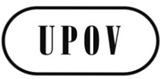 GCAJ/71/6ORIGINAL:  EnglischDATUM:  2. März 2015INTERNATIONALER VERBAND ZUM SCHUTZ VON PFLANZENZÜCHTUNGEN INTERNATIONALER VERBAND ZUM SCHUTZ VON PFLANZENZÜCHTUNGEN INTERNATIONALER VERBAND ZUM SCHUTZ VON PFLANZENZÜCHTUNGEN GenfGenfGenfDatum hinzugefügtName des ProgrammsProgrammier-spracheFunktion (kurze Zusammenfassung)Quelle und KontaktdatenBedingung für die BereitstellungVerbandsmitglied(er), das (die) die Software benutzt (benutzen)Anwendung durch den (die) Nutzer24. Oktober 2013ZAJVKASQL WindowsInformation über Anträge (Name und Adresse der Antragsteller, vorgeschlagene Bezeichnung, Datum der Antragstellung usw.) und Eintragung (Bezeichnung, Datum der Eintragung)Russische Föderation: Staatliche Kommission der Russischen Föderation für die Prüfung und den Schutz von Züchtungsergebnissen, Valentin Sherbina,Leiter der Abteilung für Informationstechnologie E-Mail: gossort@gossort.com Nur auf Russisch verfügbarRUalle Pflanzen16. Oktober 2014SIVAVEDatenbank:Mysql 5.1PHP Version 2.5.9Ajax.Javascript.Programmteile sind über Java Applets und mehrere Java Archives (JARS) integriert.Ergänzungen:Zend Optimizer 3.3Compiler:Zend StudioScriptCaseErmöglicht Sortengruppierungen gemäß morphologischen Merkmalen, anhand derer ein Paar oder eine kleine Untergruppe verwirrend ähnlicher Sorten erkannt werden können.Mexiko: 
E-Mail: enriqueta.molina@snics.gob.mx/ eduardo.padilla@snics.gob.mx Schriftlicher Antrag und Begründung des Nutzungs-bedarfs.MXalle PflanzenDatum hinzugefügtName des ProgrammsProgrammier-spracheFunktion (kurze Zusammenfassung)Quelle und KontaktdatenBedingung für die BereitstellungVerbandsmitglied(er), das (die) die Software benutzt (benutzen)Anwendung durch den (die) Nutzer21. Oktober 2010DUSTNTFORTRAN 90Allgemeines Programm für die Analyse der Daten aus DUS-Anbauprüfungen: Enthält Erleichterungen für die COY-Analyse sowie zahlreiche multivariate AnalyseverfahrenVereinigtes Königreich:
Dr. Sally Watson 
E-Mail: sally.watson@afbini.gov.uk GBGräser, 
Erbse (Futter und Gemüse), Pastinak, Kohlrübe, Zwiebel, Rosenkohl, Winterraps, Zuckerrübe, Bohne, Sommerraps, Kohl, Lein21. Oktober 2010DUSTNTFORTRAN 90Allgemeines Programm für die Analyse der Daten aus DUS-Anbauprüfungen: Enthält Erleichterungen für die COY-Analyse sowie zahlreiche multivariate AnalyseverfahrenVereinigtes Königreich:
Dr. Sally Watson 
E-Mail: sally.watson@afbini.gov.uk CZRaps, Gräser und Luzerne21. Oktober 2010DUSTNTFORTRAN 90Allgemeines Programm für die Analyse der Daten aus DUS-Anbauprüfungen: Enthält Erleichterungen für die COY-Analyse sowie zahlreiche multivariate AnalyseverfahrenVereinigtes Königreich:
Dr. Sally Watson 
E-Mail: sally.watson@afbini.gov.uk EEGräser und Gemüse21. Oktober 2010DUSTNTFORTRAN 90Allgemeines Programm für die Analyse der Daten aus DUS-Anbauprüfungen: Enthält Erleichterungen für die COY-Analyse sowie zahlreiche multivariate AnalyseverfahrenVereinigtes Königreich:
Dr. Sally Watson 
E-Mail: sally.watson@afbini.gov.uk KEMais21. Oktober 2010DUSTNTFORTRAN 90Allgemeines Programm für die Analyse der Daten aus DUS-Anbauprüfungen: Enthält Erleichterungen für die COY-Analyse sowie zahlreiche multivariate AnalyseverfahrenVereinigtes Königreich:
Dr. Sally Watson 
E-Mail: sally.watson@afbini.gov.uk VNMais, Blumen, Reis, Tomate, Kartoffel, Sojabohne, Gemüse und andere Arten 21. Oktober 2010GAIAWindevBerechnet Sortenvergleiche für die Verwaltung von VergleichssammlungenFrankreich:
Email :christophe.chevalier@geves.fr FRMohrenhirse, Zuckerrübe, Mais, Weizen, Gerste, Hafer, Raps, Sonnenblume, Triticale, Erbse21. Oktober 2010GAIAWindevBerechnet Sortenvergleiche für die Verwaltung von VergleichssammlungenFrankreich:
Email :christophe.chevalier@geves.fr CZMais, Weizen, Gerste, Hafer und Erbse21. Oktober 2010GAIAWindevBerechnet Sortenvergleiche für die Verwaltung von VergleichssammlungenFrankreich:
Email :christophe.chevalier@geves.fr HRGerste, Mais, Sojabohne, Weizen21. Oktober 2010GAIAWindevBerechnet Sortenvergleiche für die Verwaltung von VergleichssammlungenFrankreich:
Email :christophe.chevalier@geves.fr UYMohrenhirse, Zuckerrübe, Mais, Weizen, Gerste, Hafer, Raps, Sonnenblume, Triticale, GräserDatum hinzugefügtName des ProgrammsProgrammier-spracheFunktion (kurze Zusammenfassung)Quelle und KontaktdatenBedingung für die BereitstellungVerbandsmitglied(er), das (die) die Software benutzt (benutzen)Anwendung durch den (die) Nutzer21. Oktober 2010SIRIUSWindevHandgehaltene DatenerfassungssoftwareFrankreich:
E-Mail:christophe.chevalier@geves.fr FRMohrenhirse, Zuckerrübe, Mais, Weizen, Gerste, Hafer, Raps, Sonnenblume, Triticale, GräserDatum hinzugefügtName des ProgrammsProgrammier-spracheFunktion (kurze Zusammenfassung)Quelle und KontaktdatenBedingung für die BereitstellungVerbandsmitglied(er), das (die) die Software benutzt (benutzen)Anwendung durch den (die) Nutzer24. Oktober 2013AIMWindowsBildverarbeitungssoftwareFrankreich:
E-Mail: christophe.chevalier@geves.fr FRRaps, Sonnenblume, Hortensie, Lein, Erbsen, Möhren, Mais, Winterweizen, OrchideenDatum hinzugefügtTitel der Software/AusrüstungFunktion (kurze Zusammenfassung)Quelle und KontaktdatenVerbandsmitglied(er), das (die) die Software benutzt (benutzen)Anwendung durch den (die) NutzerVerfahrensdatenDatenbank für administrative SortendatenBundessortenamtE-Mail:uwe.meyer@bundessortenamt.deDEMitarbeiter Bundessortenamt und AntragstellerMS Office Professional Plus 2010Anwendungsmanagement und DatenbankILAccessUYDatum hinzugefügtTitel der Software/AusrüstungFunktion (kurze Zusammenfassung)Quelle und KontaktdatenVerbandsmitglied(er), das (die) die Software benutzt (benutzen)Anwendung durch den (die) NutzereAntragElektronische Antragstellung für Sortenschutz und Zulassung einschließlich qualifizierter elektronischer Signatur BundessortenamtE-Mail:uwe.meyer@bundessortenamt.de DEAntragstellerPDF UYDatum hinzugefügtTitel der Software/AusrüstungFunktion (kurze Zusammenfassung)Quelle und KontaktdatenVerbandsmitglied(er), das (die) die Software benutzt (benutzen)Anwendung durch den (die) NutzerSortenbezeichnungsprüfungPrüfen von Sortenbezeichnungen in nationalen Verfahren nach phonetischen Regeln in Ergänzung zur Prüfung beim CPVOBundessortenamtE-Mail:uwe.meyer@bundessortenamt.de DEMitarbeiter BundessortenamtDatum hinzugefügtTitel der Software/AusrüstungFunktion (kurze Zusammenfassung)Quelle und KontaktdatenVerbandsmitglied(er), das (die) die Software benutzt (benutzen)Anwendung durch den (die) NutzerRegisterAnbauplanung, Datenerfassung, Listenerstellung, Unterscheidungsprogramm, COY-D und COY-U, SortenbeschreibungBundessortenamtE-Mail:uwe.meyer@bundessortenamt.de DEMitarbeiter BundessortenamtGAIA; INFOSTASTPrüfung und Analyse der ErgebnisseUYDatum hinzugefügtTitel der Software/AusrüstungFunktion (kurze Zusammenfassung)Quelle und KontaktdatenVerbandsmitglied(er), das (die) die Software benutzt (benutzen)Anwendung durch den (die) NutzerMobidaMobile Datenerfassung mit Übernahme des Lageplans und Datenübertragung an PCBundessortenamtE-Mail:uwe.meyer@bundessortenamt.de DEMitarbeiter BundessortenamtPANASONIC CF-U1 TOUGHBOOKDatenerfassungKroatienE-Mail: bojan.markovic@hcphs.hrHRMaisMotorola MC55A0 PDADatenerfassung für Feld-DUS-PrüfungILDatum hinzugefügtTitel der Software/AusrüstungFunktion (kurze Zusammenfassung)Quelle und KontaktdatenVerbandsmitglied(er), das (die) die Software benutzt (benutzen)Anwendung durch den (die) NutzerBildanalyseAutomatisierte Messung von Blattmerkmalen an unterschiedlichen PflanzenartenBundessortenamtE-Mail:uwe.meyer@bundessortenamt.de DEMitarbeiter BundessortenamtDatum hinzugefügtTitel der Software/AusrüstungFunktion (kurze Zusammenfassung)Quelle und KontaktdatenVerbandsmitglied(er), das (die) die Software benutzt (benutzen)Anwendung durch den (die) NutzerNTSYSpc(version 2.21m)Multivariates Programm zur DatenanalyseApplied Biostatistics, Inc.KRClustering-Analyse für die Entwicklung von DNA-Markern